DOCUMENT DE RÉPONSE DU SOUMISSIONNAIRE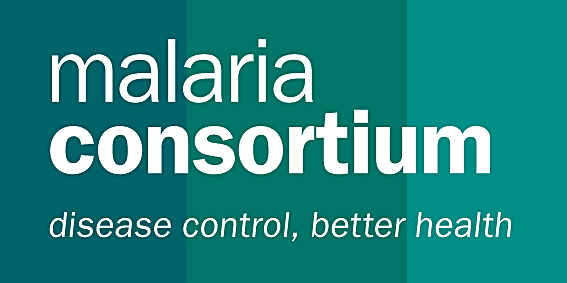 Veuillez fournir les informations requises dans chaque cellule du formulaire. Des lignes supplémentaires peuvent être insérées si nécessaire.  Section 1 - Information sur le Cabinet soumissionnaire 1.1. Informations générales 1.2. S’il vous plaît, veuillez fournir les détails de vos trois principaux clients et indiquer à quel point ils ont contribué à votre chiffre d’affaire l’an dernier :1.3. Veuillez fournir les détails de toutes les assurances pertinentes détenues par la société. Veuillez fournir une copie de toutes les assurances avec votre soumission. 1.4. Utilisez-vous les politiques suivantes dans votre entreprise ? Si oui à tout ce qui précède veuillez joindre une copie à votre soumission.1.5. Grandes lignes comment vous vous conformez aux exigences légales et réglementaires environnementalesSection 2 - expérience du soumissionnaire2.1 S’il vous plaît décrire l’expérience dans la prestation de services ou travaux requis. Cela devrait inclure une expérience démontrée dans la fourniture de service au cours de l’année le passée, autres services à valeur ajoutée.2.2. Veuillez fournir les détails suivants pour au moins 3 clients références que peut contacter Malaria Consortium (préférence OING / Organisations humanitaires similaires).La réponse des organisations du client à cette question servira en lieu et place de référence. Si les renseignements fournis s’avèrent faux, votre réponse à cet appel d’offres sera disqualifiée.2.3. Allez-vous être en sous-traitance des activités afin de satisfaire Malaria Consortium ?Oui ______	Non_____Dans l’affirmative, donner des détails des sous-traitants concernés et comment ils envisagent de procéder à des opérations :2.4. La liste de membres clés du personnel qui est directement impliqués dans la prestation des services.Section 3 – Questions  spécifiques liées au Service : 3.1 Quelle méthodologie d’échantillonnage vous proposez d’obtenir un échantillon représentatif au niveau du District sanitaire? Décrire les stratégies que vous emploierez pour maximiser la validité et pour justifier chaque décision.3.2. Quelle taille de l’échantillon vous proposez, compte tenu des caractéristiques des activités CPS ? Expliquer les raisons de votre choix.3.3. Comment vous recruterez vos équipes d’enquêteurs ? Quelles activités de formation vous développerez ? Quel sera le calendrier de cette formation ?3.4. Comment assurez-vous la coordination des activités sur le terrain ? Veuillez décrire la taille et la composition de vos équipes d’enquêteurs. Donnez les détails sur la capacité de transport, ainsi que la supervision, le contrôle de qualité des données et approches de responsabilisation.3.5. Comment vous obtiendrez les autorisations éthiques nécessaires ? Quel est votre calendrier pour y procéder ?3.6. Détaillez un calendrier précis pour les livrer. À quel moment vous attendez-vous fournir à Malaria Consortium :a. les fichiers de données brutesb. Les fichiers de données apuréesc. Le fichier syntaxe quel que soit le logiciel d’analyse utiliséd. les analyses/rapports préliminairese. les rapports narratifs et financiers completsSection 4 - Déclaration du soumissionnaire : Nous, le soumissionnaire, confirmons notre conformité avec: Les modalités et Conditions d’achat Malaria Consortium La Politique de Protection de l’enfance de Malaria Consortiumla Politique de lutte contre la fraude et de la lutte contre la Corruption de Malaria Consortium la Politique de lutte contre la corruption de Malaria ConsortiumRemarque : Les termes, conditions et politiques se trouvent à la fin du document DP.Raison sociale du cabinet :Raison sociale du cabinet :Raison sociale du cabinet :Raison sociale du cabinet :Raison sociale du cabinet :Raison sociale du cabinet :Raison sociale du cabinet :Nombre d’années d’exercice : Nombre d’années d’exercice : Nombre d’années d’exercice : Nombre d’années d’exercice : Nombre d’années d’exercice : Nombre d’années d’exercice : Nombre d’années d’exercice : Dénomination du cabinet (si différente) :Dénomination du cabinet (si différente) :Dénomination du cabinet (si différente) :Dénomination du cabinet (si différente) :Dénomination du cabinet (si différente) :Dénomination du cabinet (si différente) :Dénomination du cabinet (si différente) :Tous autres noms commerciaux du cabinet :Tous autres noms commerciaux du cabinet :Tous autres noms commerciaux du cabinet :Tous autres noms commerciaux du cabinet :Tous autres noms commerciaux du cabinet :Tous autres noms commerciaux du cabinet :Tous autres noms commerciaux du cabinet :Personne-ressource principale :Personne-ressource principale :Personne-ressource principale :Titre du poste: Titre du poste: Titre du poste: Titre du poste: Téléphone :Téléphone :Téléphone :Télécopieur :Télécopieur :Télécopieur :Télécopieur :Messagerie :Messagerie :Messagerie :Site Internet : Site Internet : Site Internet : Site Internet : Adresse principale :Adresse principale :Siège social :Siège social :Siège social :Adresse de paiement :Adresse de paiement :Numéro d’entrepriseDate d’enregistrement :Date d’enregistrement :Numéro d’enregistrement TVA inclus :Chiffre d’affaires annuel :Chiffre d’affaires annuel :Noms des chefs d’entreprise :Noms des chefs d’entreprise :Noms des chefs d’entreprise :Noms des chefs d’entreprise :Noms des chefs d’entreprise :Noms des chefs d’entreprise :Noms des chefs d’entreprise :Nom de la société mère (si applicable) : Nom de la société mère (si applicable) : Nom de la société mère (si applicable) : Nom de la société mère (si applicable) : Nom de la société mère (si applicable) : Nom de la société mère (si applicable) : Nom de la société mère (si applicable) : Emplacement du siège social de la société mère :Emplacement du siège social de la société mère :Emplacement du siège social de la société mère :Emplacement du siège social de la société mère :Emplacement du siège social de la société mère :Emplacement du siège social de la société mère :Emplacement du siège social de la société mère :Relation juridique avec la société mère :Relation juridique avec la société mère :Relation juridique avec la société mère :Relation juridique avec la société mère :Relation juridique avec la société mère :Relation juridique avec la société mère :Relation juridique avec la société mère :Organisation de client% de contribution au chiffre d’affaires1.2.3.Type d’assuranceBrève description de ce que l’assurance couvreValeur de revendication maximaleAucune restriction pertinente relative à l’assurancePolitiquesOui / nonDécrire comment ces politiques sont intégrés et respectés au sein de votre organisationFraude et corruptionÉgalité et la politique sur la diversitéPolitique environnementalePolitique de gestion de qualitéSanté & sécurité politiqueAnnéeÉtude / enquête (titre)ClientDescription (y compris la méthodologie)Nom du client 1Durée du contratValeur monétaire du contrat :Personne-ressourceNuméro de téléphoneAdresse de courrielAperçu des produits / services fournis: Aperçu des produits / services fournis: Aperçu des produits / services fournis: Aperçu des produits / services fournis: Aperçu des produits / services fournis: Aperçu des produits / services fournis: Nom du client 2Durée du contratValeur monétaire du contrat :Personne-ressourceNuméro de téléphoneAdresse de courrielAperçu des produits / services fournis: Aperçu des produits / services fournis: Aperçu des produits / services fournis: Aperçu des produits / services fournis: Aperçu des produits / services fournis: Aperçu des produits / services fournis: Nom du client 3Durée du contratValeur monétaire du contrat :Personne-ressourceNuméro de téléphoneAdresse de courrielAperçu des produits / services fournis: Aperçu des produits / services fournis: Aperçu des produits / services fournis: Aperçu des produits / services fournis: Aperçu des produits / services fournis: Aperçu des produits / services fournis: Sous-traitantEmplacementOpération NomTitreRôle au sein des services offertsAnnées d’expérience avec le fournisseurNous confirmons aussi que Malaria Consortium peut, dans l’examen de notre offre et par la suite, s’appuyer sur les informations fournies dans ce document.
Je (nom) ________________________ ___ (titre)suis autorisé à représenter la société ci-dessus détaillée et à engager des dépenses du cabinet en son nom.Compagnie...

Date de... 